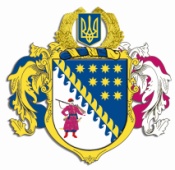 ДНІПРОПЕТРОВСЬКА ОБЛАСНА РАДАVIІ СКЛИКАННЯПостійна комісія обласної ради з питань соціально-економічного розвитку області, бюджету та фінансівпросп. Олександра Поля, 2, м. Дніпро, 49004П Р О Т О К О Л  № 83засідання постійної комісії обласної ради04 січня 2019 року							м. Дніпро15.00 годинУсього членів комісії:		13 чол.Присутні:                   		10 чол. (з них 6 – телеконференція)Відсутні:                     		  3 чол.Присутні члени комісії: Ніконоров А.В., Ангурець О.В., 
Войтов Г.О., Мазан Ю.В., Ульяхіна А.М. (телеконференція), 
Саганович Д.В. (телеконференція), Жадан Є.В. (телеконференція), 
Плахотнік О.О. (телеконференція), Орлов С.О. (телеконференція), 
Петросянц М.М. (телеконференція).Відсутні члени комісії: Мартиненко Є.А., Шамрицька Н.А., Удод Є.Г.У роботі комісії взяли участь:Шебеко Т.І. – директор департаменту фінансів облдержадміністрації;Семикіна О.С.– заступник начальника управління економіки, бюджету та фінансів – начальник відділу капітальних вкладень виконавчого апарату обласної ради;Полонська Н.В. – заступник начальника відділу капітальних вкладень управління економіки, бюджету та фінансів виконавчого апарату обласної ради;Павлючкова О.В. – головний спеціаліст відділу бюджету та фінансів управління економіки, бюджету та фінансів виконавчого апарату обласної ради.Головував: Ніконоров А.В.Порядок денний засідання постійної комісії:Про розгляд проекту розпорядження голови обласної ради „Про внесення змін до рішення обласної ради від 07 грудня 2018 року № 397-15/VІІ „Про обласний бюджет на 2019 рік”. Різне.СЛУХАЛИ: 1. Про розгляд проекту розпорядження голови обласної ради „Про внесення змін до рішення обласної ради від 07 грудня 2018 року № 397-15/VІІ „Про обласний бюджет на 2019 рік”.	Інформація: директора департаменту фінансів облдержадміністрації 
Шебеко Т.І.ВИСТУПИЛИ: Ніконоров А.В.ВИРІШИЛИ: 1. Інформацію директора департаменту фінансів облдержадміністрації Шебеко Т.І. взяти до відома.2. Погодити запропонований облдержадміністрацією проект розпорядження голови обласної ради „Про внесення змін до рішення обласної ради від 07 грудня 2018 року № 397-15/VІІ „Про обласний бюджет на 2019 рік” (лист облдержадміністрації від 03.01.2019 № 18-17/0/2-19 додається на 34 арк. (68 стор.), пояснювальна записка департаменту фінансів облдержадміністрації від 04.01.2019 № 40/0/17-19 додається на 02 арк. 
(03 стор.)).3. Рекомендувати голові обласної ради прийняти проект розпорядження „Про внесення змін до рішення обласної ради від 07 грудня 2018 року № 397-15/VІІ „Про обласний бюджет на 2019 рік”. 4. Рекомендувати департаменту фінансів облдержадміністрації (Шебеко) надати проект рішення обласної ради „Про внесення змін до рішення обласної ради від 07 грудня 2018 року № 397-15/VІІ „Про обласний бюджет на 2019 рік” з цими змінами на чергову сесію обласної ради для затвердження.Результати голосування:за 			10проти		  -утримались 	  -усього 		10СЛУХАЛИ: 2. Різне.Пропозиції не надходили.Інформація: ВИСТУПИЛИ: ВИРІШИЛИ: Результати голосування:за 			-проти		-утримались 	-усього 		-Голова комісії							А.В. НІКОНОРОВСекретар засіданнякомісії 								О.В. АНГУРЕЦЬ 